E-mail: hrcpresidency@ohchr.orgTel: +41 (0) 22 917 27 94+41 (0) 22 917 17 32Fax: +41 (0) 22 917 04 90HUMAN RIGHTS COUNCIL7 May 2014Excellencies,I am writing in my capacity as President of the Human Rights Council and following the Council´s decision of March 28th, to postpone the decision to endorse the list I proposed for the 19 vacancies of Special Procedures mandate-holders and the members of the Expert Mechanism on the Rights of Indigenous Peoples (EMRIP) for further consultations.  As a result of this postponement, I sent a letter to the current mandate-holders on April 9, 2014 to inform them that their mandate was extended until their successors take up their functions, in order to avoid any protection gap. Over the past two weeks I have conducted consultations with regional and political groups as well as with the main stakeholders to find an acceptable solution to ensure the endorsement of my proposed list in accordance with paragraph 53 of the annex to Council resolution 5/1. I have received a large number of comments and taken them into account in order to improve the geographical and gender balance. Further to broad consultations with concerned  States and group of States, I have been reassured that all mandate holders, which are proposed below, will be in a position to fulfil fully their mandates, including by undertaking in-situ visits with the approval of the concerned authorities. In relation to the Independent Expert on the effects of foreign debt and other related international financial obligations of States on the full enjoyment of all human rights, particularly economic, social and cultural rights, based on the recommendations by the Consultative Group, I decided following consultations to appoint Mr Juan BOHOSLAVSKY from Argentina for that position. With regard to the Independent Expert on the enjoyment of all human rights by older persons, based on the recommendations by the Consultative Group and given a close degree of proximity between the first two candidates, I decided to continue my consultation. While giving due consideration to geographical and gender balance and underlining the fact that expertise and experience are the two key objective criteria in the selection of special procedures mandate-holders, according to paragraph 39 and 40 of the Institutional Building Package, I decided to appoint Ms. Rosa KORNFELD-MATTE from Chile who has appropriate qualifications and experience for that position. Concerning the Independent Expert on the situation of human rights in Somalia, based on the recommendations by the Consultative Group, I decided following consultations to appoint Mr. Bahame NYANDUGA from the United Republic of Tanzania for that position.Regarding the Special Rapporteur on adequate housing as a component of the right to an adequate standard of living, and on the right to non-discrimination in this context, while acknowledging the qualifications of the first recommended candidate by the Consultative Group, I decided following consultations to appoint Ms. Leilani FARHA from Canada for that position given her extensive experience in the field of economic, social and cultural rights, in particular the right to adequate housing.  As for the Special Rapporteur on contemporary forms of slavery, including its causes and its consequences, based on the recommendations by the Consultative Group and given a close degree of proximity between the two first candidates, I decided following consultations to appoint Ms. Urmila BHOOLA from South Africa for that position. With regard to the Special Rapporteur on extreme poverty and human rights, based on the recommendations by the Consultative Group, I decided following consultations to appoint Mr. Philip ALSTON from Australia for that position. Concerning the Special Rapporteur on the right to food, based on the recommendations by the Consultative Group, I decided following consultations to appoint Ms. Hilal ELVER from Turkey for that position.As for the Special Rapporteur on the rights of indigenous peoples, based on the recommendations by the Consultative Group, I decided following consultations to appoint Ms. Victoria Lucia TAULI-CORPUZ from the Philippines for that position.Regarding the Special Rapporteur on the sale of children, child prostitution and child pornography, based on the recommendations by the Consultative Group, I decided following consultations to appoint Ms. Maud DE BOER-BUQUICCHIO from the Netherlands for that position. With respect to the Special Rapporteur on the situation of human rights defenders, based on the recommendations by the Consultative Group, I decided following consultations to appoint Mr. Michel FORST from France for that position. Concerning the Special Rapporteur on the situation of human rights in Myanmar, based on the recommendations by the Consultative Group, I decided following consultations to appoint Ms. Yanghee LEE from the Republic of Korea for that position.Regarding the Special Rapporteur on the situation of human rights in the Palestinian Territories occupied since 1967 with a view to ensure the highest level of efficiency of the mandate-holder, I interviewed additional candidates who had applied for this position and  decided following consultations to appoint Mr. Makarim WIBISONO from Indonesia. He has high qualifications in the fields, as well as a large experience in the United Nations System where he held high-level positions in various capacities such as Chairman of the 61st session of the United Nations Commission on Human Rights (2005).With regard to the member of the Expert Mechanism on the Rights of Indigenous Peoples (EMRIP) from Asia-Pacific States, while acknowledging the high qualification of the three candidates to fulfil the mandate, which has led the Consultative Group to establish no ranking among them, I decided following consultations to appoint Mr. Edtami MANSAYAGAN from the Philippines for that position. As for the member of the Expert Mechanism on the Rights of Indigenous Peoples (EMRIP) from Western European and other States based on the recommendations by the Consultative Group, I decided following consultations to appoint Mr. Wilton LITTLECHILD from Canada for that position.Regarding the member of the Working Group on Arbitrary Detention from African States, based on the recommendations by the Consultative Group, I decided following consultations to appoint Mr. Sètondji Roland Jean-Baptiste ADJOVI from Benin for that position. With regard to the member of the Working Group on Arbitrary Detention from Latin American and Caribbean States, based on the recommendations of the Consultative Group who gave a particularly high rating to the first two candidates, I decided following consultations to appoint Mr. José GUEVARA from Mexico for that position.Concerning the member of the Working Group on Enforced or Involuntary Disappearances from African States, based on the recommendations by the Consultative Group, I decided following consultations to appoint Ms. Houria ES SLAMI from Morocco for that position. In relation to the member of the Working Group on the issue of discrimination against women in law and in practice from Latin American and Caribbean States, based on the recommendations by the Consultative Group, I decided following consultations to appoint Ms. Alda FACIO from Costa Rica for that position. Finally, with regard to the member of the Working Group on the use of mercenaries as a means of violating human rights and impeding the exercise of the right of peoples to self-determination from Asia-Pacific States, while acknowledging the qualifications of the first recommended candidate by the Consultative Group, I decided following consultations to appoint Mr. Saeed MOKBIL from Yemen for that position, given his extensive experience in the field of the mandate. I would like to once again express my sincere appreciation to the members of the Consultative Group for their work.Please accept, Excellency, the assurances of my highest consideration.Baudelaire NDONG ELLAPresident of the Human Rights CouncilTo all Permanent Representatives to the United Nations Office at GenevaList of special procedures mandate-holders and members of the Expert Mechanism on the Rights of Indigenous Peoples (EMRIP) to be appointed at the 25th session of the Human Rights CouncilIndependent Expert on the effects of foreign debt and other related international financial obligations of States on the full enjoyment of all human rights, particularly economic, social and cultural rightsMr. Juan BOHOSLAVSKYIndependent Expert on the enjoyment of all human rights by older personsMs. Rosa KORNFELD-MATTE  Independent Expert on the situation of human rights in SomaliaMr. Bahame NYANDUGASpecial Rapporteur on adequate housing as a component of the right to an adequate standard of living, and on the right to non-discrimination in this contextMs. Leilani FARHASpecial Rapporteur on contemporary forms of slavery, including its causes and its consequencesMs. Urmila BHOOLASpecial Rapporteur on extreme poverty and human rightsMr. Philip ALSTONSpecial Rapporteur on the right to foodMs. Hilal ELVERSpecial Rapporteur on the rights of indigenous peoplesMs. Victoria Lucia TAULI-CORPUZSpecial Rapporteur on the sale of children, child prostitution and child pornographyMs. Maud DE BOER-BUQUICCHIOSpecial Rapporteur on the situation of human rights defendersMr. Michel FORSTSpecial Rapporteur on the situation of human rights in MyanmarMs. Yanghee LEESpecial Rapporteur on the situation of human rights in the Palestinian Territories occupied since 1967 Mr. Makarim WIBISONO Member of the Expert Mechanism on the Rights of Indigenous Peoples (EMRIP) from Asia-Pacific StatesMr. Edtami MANSAYAGANMember of the Expert Mechanism on the Rights of Indigenous Peoples (EMRIP) from Western European and other StatesMr. Wilton LITTLECHILDMember of the Working Group on Arbitrary Detention from African StatesMr. Sètondji Roland Jean-Baptiste ADJOVIMember of the Working Group on Arbitrary Detention from Latin American and Caribbean StatesMr. José GUEVARAMember of the Working Group on Enforced or Involuntary Disappearances from African StatesMs. Houria ES SLAMIMember of the Working Group on the issue of discrimination against women in law and in practice from Latin American and Caribbean StatesMs. Alda FACIOMember of the Working Group on the use of mercenaries as a means of violating human rights and impeding the exercise of the right of peoples to self-determination from Asia-Pacific StatesMr. Saeed MOKBIL----
BUREAU DU PRESIDENTCONSEIL DES DROITS DE L’HOMME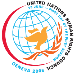 
OFFICE OF THE PRESIDENT
HUMAN RIGHTS COUNCIL